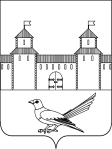       Администрация Сорочинского городского округа Оренбургской области                                                                   П О С Т А Н О В Л Е Н И Еот 18.12.2015 № 748-пО внесении изменений в постановление администрации города Сорочинска Оренбургской области  от 11.10.2013 № 320-п «Об утверждении муниципальной программы «Развитие культуры города Сорочинска на 2014 – 2016 годы» (в редакции постановлений администрации города Сорочинска Оренбургской области от  20.12.2013 № 448-п, от 11.08.2014 № 269-п, от 10.10.2014 № 372-п , 27.01.2015 № 12-п, 21.08.2015 № 343-п)В соответствии с Бюджетным кодексом Российской Федерации, Федеральным законом от 06.10.2003 № 131-ФЗ «Об общих принципах организации местного самоуправления в Российской Федерации», постановлением администрации города Сорочинска Оренбургской области от 21.08.2013 № 248-п «Об утверждении Положения о порядке разработки, утверждения и реализации муниципальных программ города Сорочинска Оренбургской области», постановлением администрации города Сорочинска Оренбургской области от 29.09.2014 № 343-п  «О внесении изменений в муниципальные программы города Сорочинска Оренбургской области», Законом Оренбургской области от 15.12.2014 № 2824/781–V-ОЗ «Об объединении муниципальных образований Сорочинского района с городским округом город Сорочинск», решением Сорочинского городского Совета от 21.05.2015 № 397 «О правопреемстве муниципального образования Сорочинский городской округ Оренбургской области», решением Сорочинского городского Совета от 30.03.2015 № 382 «Об утверждении структуры администрации Сорочинского городского округа Оренбургской области» и руководствуясь статьями 32, 35, 40 Устава муниципального образования Сорочинский городской округ Оренбургской области, администрация Сорочинского городского округа Оренбургской области ПОСТАНОВЛЯЕТ: Внести в постановление администрации города Сорочинска Оренбургской области от 11.10.2013 № 320-п «Об утверждении муниципальной программы «Развитие культуры города Сорочинска на 2014 – 2016 годы»» (в редакции постановлений администрации города Сорочинска Оренбургской области от  20.12.2013 № 448-п, от 11.08.2014 № 269-п, от 10.10.2014 № 372-п , 27.01.2015 № 12-п, 21.08.2015 № 343-п), следующие изменения: в паспорте муниципальной программы «Развитие культуры Сорочинского городского округа на 2014-2018 годы» раздел «Объемы  и источники финансирования муниципальной программы (тыс. руб.) с разбивкой по годам и подпрограммам» изложить в следующей редакции:приложение «Перечень мероприятий муниципальной программы «Развитие культуры Сорочинского городского округа на 2014-2018 годы» изложить в следующей редакции (приложение № 1);  в паспорте муниципальной подпрограммы «Культура  Сорочинского городского округа на 2014-2018 годы» раздел  «Объемы и источники финансирования  муниципальной подпрограммы (тыс. руб.) с разбивкой по годам и подпрограммам» изложить в следующей редакции: приложение «Перечень основных мероприятий муниципальной подпрограммы «Культура Сорочинского городского округа на 2014-2018 годы» изложить в следующей редакции (приложение № 2);2. Контроль за исполнением настоящего постановления возложить на начальника Отдела по культуре и искусству администрации Сорочинского городского округа Вагину Н.В.3. Постановление вступает в силу со дня его подписания  и подлежит официальному  опубликованию.Глава муниципального образования 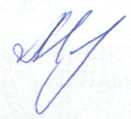 Сорочинский городской округ                                             Мелентьева Т.П.Разослано: в дело, прокуратуре, финансовому управлению  администрации, отделу по экономике, исполнителям программы, информационный бюллетень, Вагановой Е.В.                                Примечание: ГБ – средства городского бюджета, ИС – иные средства.
Объемы  и источники финансирования муниципальной программы (тыс. руб.) с разбивкой по годам и подпрограммамВсего за счет средств бюджета Сорочинского городского округа -  262276,6тыс. руб., из них по годам:2014 г. – 17 492,2 тыс. руб.2015 г. – 49280,7 тыс. руб.2016 г. – 65167,9 тыс. руб.2017 г. – 65167,9 тыс. руб.2018 г. – 65167,9 тыс. руб.Подпрограмма «Культура Сорочинского городского округа на 2014-2018 годы» за счет средств бюджета Сорочинского городского округа -  208 725,5 тыс. руб., из них по годам:2014 г. – 17 492,2 тыс. руб.2015 г. – 36 683,2 тыс. руб.2016 г. – 51 516,7 тыс. руб.2017 г. – 51 516,7 тыс. руб.2018 г. – 51 516,7 тыс. руб.Основное мероприятие «Обеспечение реализации программы» за счет средств бюджета Сорочинского городского округа – 53 551,1 тыс. руб., из них по годам:2015 г. – 12597,5 тыс. руб.2016 г. – 13651,2 тыс. руб.2017 г. – 13651,2 тыс. руб.2018 г. – 13651,2 тыс. руб.Объемы и источники              
финансирования  муниципальной подпрограммы (тыс. руб.) с разбивкой по годам и подпрограммамВсего за счет средств бюджета  Сорочинского городского округа  -  208725,5тыс. руб., из них по годам:2014 г. – 17492,2 тыс. руб.2015 г. – 36683,2 тыс. руб.2016 г. – 51516,7 тыс. руб.2017 г. – 51516,7 тыс. руб.2018 г. – 51516,7 тыс. руб.Приложение № 1 к постановлению администрацииСорочинского городского округа Оренбургской областиот 18.12.2015 №748-пПеречень мероприятий муниципальной программы «Развитие культуры Сорочинского городского округа на 2014-2018 годыПеречень мероприятий муниципальной программы «Развитие культуры Сорочинского городского округа на 2014-2018 годы№ п/пМероприятие программыСрокСрокИсполнительКод бюджетной классификацииОбъем финансирования, тыс. руб.Объем финансирования, тыс. руб.Объем финансирования, тыс. руб.Объем финансирования, тыс. руб.Объем финансирования, тыс. руб.Объем финансирования, тыс. руб.Объем финансирования, тыс. руб.Объем финансирования, тыс. руб.Объем финансирования, тыс. руб.Объем финансирования, тыс. руб.Объем финансирования, тыс. руб.Объем финансирования, тыс. руб.№ п/пМероприятие программыначала реализацииокончания реализацииИсполнительКод бюджетной классификацииВсего за 2014 – 2018  годыВсего за 2014 – 2018  годыВ том числе по годамВ том числе по годамВ том числе по годамВ том числе по годамВ том числе по годамВ том числе по годамВ том числе по годамВ том числе по годамВ том числе по годамВ том числе по годам№ п/пМероприятие программыначала реализацииокончания реализацииИсполнительКод бюджетной классификацииВсего за 2014 – 2018  годыВсего за 2014 – 2018  годы2014 год2014 год2015 год2015 год2016 год2016 год2017 год2017 год2018 год2018 год№ п/пМероприятие программыначала реализацииокончания реализацииИсполнительКод бюджетной классификацииГБИСГБИСГБИСГБИСГБИСГБИС1.Мероприятия по муниципальной подпрограмме «Культура города Сорочинска на 2014-2018 годы»20142018Отдел по культуре и искусству администрации Сорочинского городского округа714 0000 0000000 000208725,517 492,236683,251516,7-51516,7-51516,7-2.Основное мероприятие «Обеспечение реализации программы»20152018Отдел по культуре и искусству администрации Сорочинского городского округа Муниципальное казенное учреждение «Централизованная бухгалтерия по обслуживанию учреждений культуры Сорочинского городского округа Оренбургской области»714 0804 11 2 0002 000714 0804 11 2 0013 0007786,145765,0---1697,610899,9--2029,511621,7--2029,511621,7--2029,511621,7--ИТОГО262276,617492,249280,765167,9-65167,9-65167,9Приложение № 2 к постановлению администрацииСорочинского городского округа Оренбургской областиот ______________________ № _______________Перечень основных мероприятий муниципальной подпрограммы «Культура Сорочинского городского округа на 2014-2018 годы»Перечень основных мероприятий муниципальной подпрограммы «Культура Сорочинского городского округа на 2014-2018 годы» п/пМероприятие программыСрокСрокИсполнительКод бюджетной классификацииОбъем финансирования, тыс. руб.Объем финансирования, тыс. руб.Объем финансирования, тыс. руб.Объем финансирования, тыс. руб.Объем финансирования, тыс. руб.Объем финансирования, тыс. руб.Объем финансирования, тыс. руб.Объем финансирования, тыс. руб.Объем финансирования, тыс. руб.Объем финансирования, тыс. руб.Объем финансирования, тыс. руб.Объем финансирования, тыс. руб. п/пМероприятие программыначала реализацииокончания реализацииИсполнительКод бюджетной классификацииВсего за 2014 – 2018  годыВсего за 2014 – 2018  годыВ том числе по годамВ том числе по годамВ том числе по годамВ том числе по годамВ том числе по годамВ том числе по годамВ том числе по годамВ том числе по годамВ том числе по годамВ том числе по годам п/пМероприятие программыначала реализацииокончания реализацииИсполнительКод бюджетной классификацииВсего за 2014 – 2018  годыВсего за 2014 – 2018  годы2014 год2014 год2015 год2015 год2016 год2016 год2017 год2017 год2018 год2018 год п/пМероприятие программыначала реализацииокончания реализацииИсполнительКод бюджетной классификацииГБИСГБИСГБИСГБИСГБИСГБИС1.Библиотечное обслуживание населения 2014 2018Отдел по культуре и искусству администрации  Сорочинского городского округа714 08 01 11 1 6009 611714 08 01 11 1 6009 6101780,737420,1-1780,7--6661,1--10253,0 --10253,0---10253,0--2.Предоставление дополнительного образования в сферах культуры и искусства различной направленности 2014 2018Отдел по культуре и искусству администрации  Сорочинского городского округа714 07 02 11 1 6008 611714 07 02 11 1 6008 6107162,533980,8-7162,5----8300,8---8560,0---8560,0---8560,0--3.Культурно-досуговое обслуживание населения 2014 2018Отдел по культуре и искусству администрации  Сорочинского городского округа714 08 01 11 1 6011 611714 08 01 11 1 6011 6104786,0111259,3-4786,0----19463,5---30598,6---30598,6---30598,6--4. Музейное обслуживание населения 2014 2018Отдел по культуре и искусству администрации  Сорочинского городского округа714 08 01 11 1 6010 611714 08 01 11 1 6010 610713,03711,8-713,0--897,8--938,0--938,0--938,0-5. Организация и проведение мероприятий  и праздников, в т.ч. посвященных Году культуры 2014 2018Отдел по культуре и искусству администрации  Сорочинского городского округа714 08 04 11 1 6012 244714 08 04 11 1 6012 240714 08 01 11 1 6012 611714 08 01 11 1 6012 610200,0800,0760,03821,3-200,0760,0----200,0-1100,0----200,0-907,1---200,0-907,1---200,0-907,1--6. Улучшение качества муниципальной  услуги  по предоставлению  дополнительного образования в сферах культуры и искусства различной направленности 2014 2018Отдел по культуре и искусству администрации  Сорочинского городского округа714 07 02 11 1 6008 611190,0-190,0---------7.Улучшение условий по обеспечению  жителей городского округа услугами в сфере культуры 2014 2018Отдел по культуре и искусству администрации  Сорочинского городского округа714 08 01 11 1 6009 611714 08 01 11 1 6009 610714 08 01 11 1 6010 611714 08 01 11 1 6010 610714 08 01 11 1 6011 611100,0200,0100,040,0200,0-----100,0-100,0-200,0------50,0-10,0-------50,0-10,0-------50,0-10,0-------50,0-10,0------8.Капитальный и текущий ремонт учреждений культуры20142014Отдел по культуре и искусству администрации Сорочинского городского округа714 08 01 111 6013 6121500,0-1500,0---------Итого:208725,517492,2-36683,2-51516,7-51516,7-51516,7-